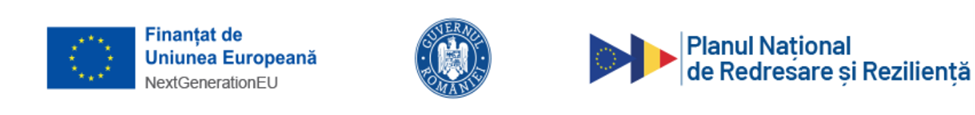 Anexa nr. 2 la Hotărârea Consiliului Local al Municipiului Craiova nr.111/2023ACORD DE PARTENERIATpentru implementarea proiectului „Campus Regional Oltenia pentru Învăţământul Dual ”Art. 1.	Părțile:JUDEŢUL DOLJ cu sediul în Judeţul Dolj, Craiova, str. Calea Unirii nr 19, cod poştal 200585, tel: 0251/408200, fax: 0251/408244,  e-mail: office.cjdolj@gmail.com cod fiscal 4417150, cont bancar IBAN: RO02TREZ24A510103710101X, deschis la Trezoreria Craiova, reprezentată prin domnul Vasile Dorin - Cosmin, în calitate de Preşedinte, şi denumit în continuare Lider de parteneriat pentru implementarea Proiectului, Partener 1,MUNICIPIUL CRAIOVA cu sediul în Judeţul Dolj, Str. Târgului, nr. 26 Craiova, cod poştal 200585, tel: 0251416235, fax: Fax:025141156, e-mail: relatiicupublicul@primariacraiova.ro, cod fiscal 4417214, cont bancar IBAN: RO09TREZ24A510103200130X, deschis la Trezoreria Craiova, reprezentată prin Lia-Olguţa Vasilescu, în calitate de Primar, şi denumit în continuare, Partener 2,UNIVERSITATEA DIN CRAIOVA cu sediul în Judeţul Dolj, Craiova, Str. Alexandru Ioan Cuza, nr. 13, cod poştal 200585, tel: 0251414358, fax: [număr de fax], e-mail: rectorat@central.ucv.ro, cod fiscal 4553380 , cont bancar IBAN: RO59TREZ29120F335000XXXX, deschis la Trezoreria Craiova, reprezentată prin Spînu Cezar-Ionuţ, în calitate de  Rector, şi denumit în continuare, Partener 3,COLEGIUL ECONOMIC”GHEORGHE CHIȚU” CRAIOVA cu sediul în Judeţul Dolj,Craiova, str.Brestei, nr.10, cod poştal 200420, tel: 0351804904, fax: 0251414191, e-mail: cnegchitu@yahoo.com, cod fiscal 5046947, cont bancar IBAN: RO35TREZ2915006XXX000204, deschis la Trezoreria Craiova, reprezentată prin domnul Iftimov Dumitru, în calitate de director, şi denumit în continuare Partener 4,COLEGIUL ,,ȘTEFAN ODOBLEJA” CRAIOVA cu sediul în Judeţul Dolj, Craiova, Str. Henri Coandă nr. 75C, cod poştal 200568, tel: 0351405657, fax: 0351405657, e-mail: stefanodobleja_craiova@yahoo.com, cod fiscal 4711553, cont bancar IBAN: RO84TREZ29121E330500XXXX, deschis la Trezoreria Craiova, reprezentată prin doamna prof. Giurcă Ramona Aurelia, în calitate de director, şi denumit în continuare Partener 5,LICEUL „TRAIAN VUIA” CRAIOVA cu sediul în Judeţul Dolj , Craiova, str. Rovinari nr. 1A, cod poştal 200533, tel: 0351407201 fax: 0351407201, e-mail: vuiacv2004@yahoo.com, cod fiscal 5077692 cont bancar IBAN: RO85TREZ24A650402200130, deschis la Trezoreria Craiova reprezentată prin doamna Oprea Carmen, în calitate de Director, şi denumit în continuare Partener 6,LICEUL „MATEI BASARAB” CRAIOVA cu sediul în Judeţul Dolj,  CRAIOVA, Strada Vasile Alecsandri  nr 113, cod poştal 200463, tel: 0351428020, fax: 0351428020 e-mail: mateibasarabcraiova@gmail.com, cod fiscal 4417079 cont bancar IBAN: RO85TREZ24A65040220013X deschis la Trezoreria  Municipiului Craiova reprezentată prin doamna  BLAGU MATILDA în calitate de Director  şi denumit în continuare Partener 7,LICEUL TEHNOLOGIC AUTO CRAIOVA cu sediul în Judeţul Dolj CRAIOVA, Bld. Decebal, nr.105, cod poştal 200440, tel: 0351/170.323, fax: 0351/170.323, e-mail: troantaniko@yahoo.com si demetrescucv2004@yahoo.com, cod fiscal 5077684, cont bancar IBAN:                                               RO94TREZ2915006XXX000209, deschis la Trezoreria Craiova, reprezentată prin dna. prof. Troanta Nicoleta, în calitate de Director, şi denumit în continuare Partener 8,LICEUL TEHNOLOGIC DE TRANSPORTURI AUTO CRAIOVA cu sediul în Judeţul Dolj,  Craiova, str. Nicolae Romanescu nr. 99, Craiova, cod poştal, tel: 0733073640/0251427646, fax: 0251428643, e-mail: autocv2004@yahoo.com, cod fiscal 4941528, cont bancar IBAN: RO85TREZ24A650402200130, deschis la Trezoreria Craiova, reprezentată prin Barbu Gheorghe, în calitate de director, şi denumit în continuare Partener 9,LICEUL ENERGETIC cu sediul în Judeţul Dolj, CRAIOVA, cod poştal 200170, tel: 0251/595059, fax: 0251/595908, e-mail: gsi.energetic@yahoo.com, cod fiscal 4332150, cont bancar IBAN: RO84TREZ24E650402200130X, deschis la Trezoreria Trezoreria Craiova, reprezentată prin doamna Gabriela ACHIM, în calitate de Director, şi denumit în continuare Partener 10,LICEUL DE INDUSTRIE ALIMENTARĂ CRAIOVA cu sediul în Judeţul Dolj, Craiova, Str. Brestei, nr. 144, cod poştal 200207, tel: 0251422937, fax: [0351416074], e-mail: ctia_craiova@yahoo.com, cod fiscal 4829908, cont bancar IBAN: RO52TREZ23A650403590100X, deschis la Trezoreria CRAIOVA, reprezentată prin Romee C. Natalia-Daniela, în calitate de Director Adjunct, şi denumit în continuare Partener 11,LICEUL TEHNOLOGIC SPECIAL  BEETHOVEN  CRAIOVA cu sediul în Judeţul Dolj, Craiova, str. Beethoven, nr.2, cod poștal 200218, tel.0251/411451, fax 0251/414884, e-mail csbeethoven@yahoo.com, cod fiscal 4941412, cont bancar RO95TREZ2915006XXX000191 deschis la Trezoreria Craiova, reprezentată prin doamna Stanciu Lucia Daniela în calitate de director, şi denumit în continuare Partener 12,SC RECON S.A. cu sediul în Judeţul Dolj, Cârcea str. Calea Bucureşti, nr.56, cod poștal 206207, tel.0251/406600, fax -, e-mail office@reconcraiova.ro, cod fiscal 5650870, cont bancar RO74TREZ2915069XXX002560 deschis la Trezoreria Craiova, reprezentată prin doamnul Petcu Marian în calitate de reprezentant legal, şi denumit în continuare Partener 13,S.C. RESTAURANT BACOLUX S.R.L. cu sediul în Judeţul Dolj, Craiova str. Calea Severinului, nr.91, cod poștal 200769, tel.0724/500882, fax -, e-mail hr@bacoluxhotels.ro, cod fiscal 6440531, cont bancar  RO32BACX0000003010021000 deschis la Trezoreria Craiova, reprezentată prin doamnul Băzăvan Marian în calitate de reprezentant legal, şi denumit în continuare Partener 14,S.C. CASA NOASTRĂ S.R.L. cu sediul în Judeţul Dolj, Pieleşti, str. Calea Bucureşti, nr.113, cod poștal  207450, tel.0251/429532, fax -, e-mail office@casanoastra.ro, cod fiscal 7510066, cont bancar  RO38TREZ2915070XXX022558 deschis la Trezoreria Craiova, reprezentată prin doamna  Dinu Manuela Adelina în calitate de reprezentant legal, şi denumit în continuare Partener 15,S.C. OGIMEX S.R.L. cu sediul în Judeţul Dolj, Pieleşti, bld Decebal, nr. 81. Calea Bucureşti, nr.113, cod poștal  200621, tel.0351/405665, fax -, e-mail scogimex@yahoo.com, cod fiscal 6489349, cont bancar RO12TREZ2915069XXX002803 deschis la Trezoreria Craiova, reprezentată prin doamnul Ochetan Gheorghe în calitate de reprezentant legal, şi denumit în continuare Partener 16,CAMERA DE COMERŢ ŞI INDUSTRIE A JUDEŢULUI DOLJ cu sediul în Judeţul Dolj, ,  Craiova, Str. Simion Barniţiu, nr. 4, cod poștal ___________, tel.0251/418876, fax 0251/412652 -, e-mail office@ccidj.ro, cod fiscal 4552423, cont bancar  RO94EGNA 1010 0000 0082 0865 deschis la VISTABANK, reprezentată prin doamnul Vlăduţ Gabriel- Cătălin în calitate de reprezentant legal, şi denumit în continuare Partener 17,INSPECTORATUL ȘCOLAR JUDEŢEAN DOLJ cu sediul în Judeţul Dolj, Craiova, Str. Ion Maiorescu, nr.6,cod poștal 200760,tel. 0251.420.961, fax 035.407.397,e-mail isjdolj@isjdolj.ro,cod fiscal 5046912 , cont bancar RO08TREZ2915005XXX000158 deschis la Trezoreria Craiova, reprezentată prin domnul Daniel Alexandru-Ion în calitate de reprezentant legal, şi denumit în continuare Partener 18,INSTITUTUL NAȚIONAL DE CERCETARE-DEZVOLTARE ” ELIE CARAFOLI”-INCAS cu sediul în București ,Sector 6,  Bld. Iuliu Maniu nr. 220, cod poștal  061126 , tel. 021/4340083, fax 021/4340082-, e-mail incas@incas.ro, cod fiscal 434670, cont bancar  RO 34TREZ7005069XX002851deschis la Trezoreria  Mun. Bucureşti, reprezentată prin domnul  Cătălin Nae în calitate de reprezentant legal, şi denumit în continuare Partener 19,S.C. FORD OTOSAN ROMÂNIA S.R.L cu sediul în Craiova ,Județul Dolj,  Str. Henry Ford nr. 6, cod poștal  061126 , tel. 0372 516255, fax ______________-, e-mail fordcv@ford.com, cod fiscal 6488696, cont bancar RO 63 CITI0000000725002084 deschis la CITIBANK, reprezentată prin doamna Josephine Mary Payne  în calitate de reprezentant legal, şi denumit în continuare Partener 20,CAMERA DE COMERŢ, INDUSTRIE ŞI AGRICULTURĂ MEHEDINŢI cu sediul în Drobeta - Turnu Severin,Județul    Dolj,  Str. Smârdan nr. 29, cod poștal 220138, tel.0252/318736, fax ______________-, e-mail  secretariat@cciamh.ro, cod fiscal 1613330, cont bancar  RO63BTRLRONCRT0029904302 deschis la Banca Transilvania  reprezentată prin domnul Tudorescu Nicolae  în calitate de reprezentant legal, şi denumit în continuare Partener 21,DISTRIBUŢIE ENERGIE OLTENIA S.A cu sediul în Craiova ,Județul  Dolj,  Str. Cal. Severinului nr.  97, Et. P,2,3 şi 4, cod poștal _________, tel.  0251/408006  fax ______________-, e-mail PR.media@distributieoltenia.ro, cod fiscal 14491102, cont bancar RO03BRDE170SV26689741700_deschis la  BRD , prin puncte de lucru în judeţele Dolj, Gorj, Mehedinţi, Olt şi Vâlcea reprezentată prin domnul Butoarcă Ion Eugen  în calitate de reprezentant legal, şi denumit în continuare Partener 22,numite în mod colectiv ”Părți”, ”Parteneri”, „Parteneriat”:Art. 2.	ObiectulObiectul acestui Parteneriat este de a stabili drepturile și obligațiile Părților, contribuția financiară proprie a fiecărei Părți la bugetul Proiectului precum și responsabilitățile ce le revin în implementarea activităților aferente Proiectului „Campus Regional Oltenia pentru Învăţământul Dual ”.Prezentul Acord de parteneriat este parte integrantă a Cererii de finanțare/Contractului de finanțare și se aplică, inclusiv, Schemei de ajutor de minimis.Art. 3.	Principiile de bună practică ale ParteneriatuluiToți Partenerii trebuie să contribuie la realizarea Proiectului și să își asume rolul lor în cadrul Proiectului, așa cum acesta este definit în cadrul prezentului Acord de parteneriat.Părțile trebuie să se consulte în mod regulat și să se informeze asupra tuturor aspectelor privind evoluția Proiectului.Toți Partenerii trebuie să implementeze activitățile cu respectarea standardelor profesionale și de etică cele mai înalte.Partenerii sunt obligați să respecte regulile privitoare la conflictul de interese și regimul incompatibilităților, iar, în cazul apariției unui asemenea conflict, să dispună luarea măsurilor ce conduc la evitarea, respectiv stingerea lui.Art. 4	Roluri și responsabilități în implementarea proiectuluiRolurile și responsabilitățile sunt descrise în tabelul de mai jos și corespund prevederilor din Cererea de finanțare – care este documentul principal în stabilirea principalelor activități asumate de fiecare Partener:Organizația	Roluri și responsabilitățiSe vor descrie activitățile și sub activitățile pe care fiecare Partener trebuie să le implementeze, în strânsă corelare cu informațiile furnizate în formularul cererii de finanțareResponsabilități și angajamente financiare între Parteneri.Partenerii vor asigura contribuția la cheltuielile totale ale proiectului așa cum este precizat în Cererea de finanțare și în prezentul Acord.Organizația	Contribuția (unde este cazul) corelată cu activitățile și sub activitățile menționate la alin. (1)Lider de parteneriat (Partener 1)	Valoarea contribuției (în lei)Valoarea contribuției la valoarea totală a proiectului (%)Partener 2	------------------------------------------------------------Partener 3	------------------------------------------------------------Partener n	-----------------------------------------------------------Responsabilitățile privind derularea fluxurilor financiare sunt conforme cu prevederile PNRR și a legislației naționale.Transferul fondurilor de către Ministerul Educației se poate efectua în contul Liderului de parteneriat sau al Partenerilor astfel:       Organizația	                                        Cod IBAN    (4)Partenerii Acordului de parteneriat de la  4-12 si partenerul 18 îşi asumă toate obligaţiile ce le  revin din contractual de parteneriat şi sunt responsabili  pentru realizarea următorilor  indicatori de rezultat  :Art. 5	Perioada de valabilitate a AcorduluiPerioada de valabilitate a Acordului începe la data semnării prezentului Acord și încetează la data la care Contractul de finanțare aferent Proiectului își încetează valabilitatea.Prelungirea perioadei de valabilitate a Contractului de finanțare conduce automat la extinderea Perioadei de valabilitate a prezentului Acord.Art. 6.	Drepturile și obligațiile Liderului de parteneriat (Partenerului 1)6.1. Drepturile Liderului de parteneriatLiderul de parteneriat are dreptul să solicite celorlalți Parteneri furnizarea oricăror informații și documente legate de Proiect, în scopul elaborării rapoartelor de progres, a cererilor de transfer, sau a verificării respectării normelor în vigoare privind atribuirea contractelor de achiziție publică.6.2. Obligațiile Liderului de parteneriatLiderul de parteneriat (UAT – Judeţul Dolj) va semna Cererea de finanțare și Contractul de finanțare.Liderul de parteneriat (UAT – Judeţul Dolj)  va consulta Partenerii cu regularitate, îi va informa despre progresul în implementarea Proiectului și le va furniza copii ale rapoartelor de progres și financiare. Propunerile pentru modificări importante ale proiectului (e.g. activități, parteneri etc.), trebuie să fie convenite cu Partenerii înaintea solicitării aprobării de către Ministerul Educației.Liderul de parteneriat va monitoriza desfășurarea corectă a procedurilor de atribuire a contractelor de achiziție publică, de către ceilalți Parteneri, conform normelor în vigoareLiderul parteneriatului este responsabil cu transmiterea cererilor de transfer către autoritatea de management conform prevederilor Contractului de finanțare, conform procedurii.Liderul de parteneriat va asigura transferul de fonduri obținute din procesul de transfer pentru cheltuielile angajate de către ceilalți Parteneri, care au fost certificate ca eligibile.În cazul în care unul dintre Partenerii 2-22, nu duc la îndeplinire una sau mai multe din obligațiile care le revin (e.g. implementarea unor activități, asigurarea contribuției la cofinanțarea proiectului, respectarea normelor în vigoare privind procedura de atribuire a contractelor de achiziție publică), Liderul de parteneriat va prelua în totalitate responsabilitatea de a îndeplini aceste obligații.În cazul unui prejudiciu, Liderul de parteneriat răspunde solidar cu partenerul din vina căruia a fost cauzat prejudiciul.Liderului de parteneriat este responsabil pentru neregulile identificate în cadrul proiectului aferente cheltuielilor proprii conform notificărilor și titlurilor de creanță emise pe numele său de către Ministerul Educației.Liderul de parteneriat, beneficiar al unui proiect în conformitate cu prevederile art. 27 din Ordonanța de urgență a Guvernului nr. 124/2021, este responsabil cu asigurarea implementării proiectului și a respectării tuturor prevederilor contractului/deciziei/ordinului de finanțare încheiat(e) cu coordonatorul de reforme și/sau investiții, precum și cu respectarea prevederilor Normelor metodologice din 14 februarie 2022 de aplicare a prevederilor Ordonanței de urgență a Guvernului nr. 124/2021 privind stabilirea cadrului instituțional și financiar pentru gestionarea fondurilor europene alocate României prin Mecanismul de redresare și reziliență, precum și pentru modificarea și completarea Ordonanței de urgență a Guvernului nr. 155/2020 privind unele măsuri pentru elaborarea Planului național de redresare și reziliență necesar României pentru accesarea de fonduri externe rambursabile și nerambursabile în cadrul Mecanismului de redresare și reziliență aprobate prin HG nr. 209 din 14 februarie 2022.Art. 7	Drepturile și obligațiile Partenerilor 2-227.1. Drepturile Partenerilor 2-22Cheltuielile angajate de Partenerii 2-22, sunt eligibile în același fel ca și cheltuielile angajate de către Liderul de parteneriat corespunzător rolurilor avute în proiect.Partenerii au dreptul, prin transfer de către Liderul de parteneriat, la fondurile obținute din procesul de rambursare pentru cheltuielile angajate de către aceștia, care au fost certificate ca eligibile.Partenerii au dreptul să fie consultați cu regularitate de către Liderul de parteneriat, să fie informați despre progresul în implementarea Proiectului și să li se furnizeze, de către Liderul de parteneriat copii ale rapoartelor de progres și financiare.Partenerii au dreptul să fie consultați, de către Liderul de parteneriat, în privința propunerilor pentru modificări importante ale proiectului (e.g. activități, parteneri etc.), înaintea solicitării aprobării de către Ministerul Educației.7.2. Obligațiile Partenerilor 2-22Partenerii sunt obligați să pună la dispoziția Liderului de parteneriat documentațiile de atribuire elaborate în cadrul procedurii de atribuire a contractelor de achiziție publică, spre verificare.Partenerii sunt obligați să transmită copii conforme cu originalul după documentațiile complete de atribuire elaborate în cadrul procedurii de atribuire a contractelor de achiziție publică, în scopul elaborării cererilor de transfer.Partenerii sunt obligați să furnizeze orice informații de natură tehnică sau financiară legate de proiect, solicitate de către Ministerul Investițiilor și Proiectelor Europene și/sau Ministerul Educației, Autoritatea de Certificare, Autoritatea de Audit, Comisia Europeană sau orice alt organism abilitat să verifice sau să realizeze auditul asupra modului de implementare a proiectelor cofinanțate din instrumente structurale.Partenerii sunt obligați să furnizeze Liderului de parteneriat orice informații sau documente privind implementarea proiectului, în scopul elaborării rapoartelor de progres.În cazul unui prejudiciu, partenerul din vina căruia a fost cauzat prejudiciul răspunde solidar cu Liderul de parteneriat.Partenerii sunt responsabili pentru neregulile identificate în cadrul proiectului aferente cheltuielilor proprii conform notificărilor și titlurilor de creanță emise pe numele lor de către Autoritatea de management.Art. 8	Achiziții publiceAchizițiile în cadrul proiectului vor fi făcute de către Liderul de parteneriat sau oricare alt partener, cu respectarea condițiilor din Contractul de finanțare și a instrucțiunilor emise de Ministerul Investițiilor și Proiectelor Europene și/sau Ministerul Educației și/sau alte organisme abilitate.Art. 9	ProprietateaPărțile au obligația să mențină proprietatea proiectului și natura activității pentru care s-a acordat finanțare, pe o perioadă de cel puțin 5 ani după finalizare / dare în exploatare și să asigure exploatarea și întreținerea în această perioadă. Înainte de sfârșitul proiectului, Părțile/Partenerii vor conveni asupra modului de acordare a dreptului de utilizare a echipamentelor, bunurilor etc. achiziționate prin proiect, precum și a titlurilor și drepturilor de proprietate intelectuală și industrială 5 privind rezultatele proiectului. Copii ale titlurilor de transfer vor fi atașate raportului final.Părțile au obligația de a asigura funcționarea tuturor bunurilor, echipamentelor achiziționate din finanțarea nerambursabilă, la locația/locațiile de implementare a/ale proiectului și exclusiv în scopul pentru care au fost achiziționate.Părțile au obligația să nu înstrăineze, închirieze, gajeze bunurile achiziționate ca urmare a obținerii finanțării prin PNRR pe o perioadă de 5 ani de la finalizarea proiectului, conform paragrafului (1).Art. 10	ConfidențialitatePărţile semnatare ale prezentului Acord convin să păstreze în strictă confidențialitate informațiile primite în cadrul și pe parcursul implementării proiectului și sunt de acord să prevină orice utilizare sau divulgare neautorizată a unor astfel de informații. Părțile înțeleg să utilizeze informațiile confidențiale doar în scopul de a-și îndeplini obligațiile din prezentul Acord de parteneriat.Art. 11	Legea aplicabilăPrezentului Acord i se va aplica și va fi interpretat în conformitate cu legislația în vigoare. Pe durata prezentului Acord, părțile vor avea dreptul sa convină în scris asupra modificării anumitor clauze, prin act adițional, oricând interesele lor cer acest lucru sau când aceste circumstanțe au loc și nu au putut fi prevăzute în momentul în care sa încheiat prezentul Acord de Parteneriat.Art. 12	Dispoziții finaleToate posibilele dispute rezultate din prezentul Acord sau în legătură cu el, pe care părțile nu le pot soluționa pe cale amiabilă, vor fi soluționate de instanțele competente.Întocmit în 22 exemplare, în limba română, câte unul pentru fiecare parte si un original pentru Cererea de finanțare.SemnăturiPREŞEDINTE DE ŞEDINŢĂ,Octavian Sorin MARINESCUU.A.T. - Judeţul Dolj, Lider de parteneriat, Partener 1, îşi asumă toate obligaţiile ce îi  revin din contractul de parteneriat pentru constituirea „Consorţiului Regional Integrat pentru Învăţământul Dual Craiova” şi este responsabil pentru realizarea activităţilor proiectului.I. Activități realizate înainte de depunerea cererii de finanțareI.1 Activitatea de pregătire a proiectului   - Constituirea Consorţiului Regional Integrat pentru Invăţământ Dual Craiova conform prevederilor Metodologiei privind constituirea consorțiilor pentru învățământ dual, aprobată prin Ordinul ministrului educației nr. 6216/2022, cu modificările şi completările ulterioare.   - Pregătirea și completarea cererii de finanțare   - Pregătirea și completarea documentelor solicitate prin Ghid, anexe la cererea de finanțareII. Activități ce se vor realiza după depunerea cererii de finanțareII.1. Asigurarea managementului proiectuluiII.1.1. Constituirea echipei de implementareII.1.2. Derularea activităţilor specifice managementului de proiect aşa cum sunt prevăzute în prezenta cerere de finanţareII.1.3. Asigurarea coordonării acțiunilor membrilor Consorțiului în procesul de educație și formare profesională a elevilor/studenților care își desfășoară activitatea în cadrul entităților partenere. În cadrul Consorțiului deciziile sunt asigurate printr-o structură din care fac parte reprezentanții legali ai tuturor membrilor. II.2. Construirea și dotarea campusului profesional integrat pentru învățământ dualII.2.1. Proiectare și asistență tehnică, inclusiv supervizarea execuției lucrărilor (3B)-	Contractarea serviciilor de proiectare și asistență tehnică din partea proiectantului;-	Contractarea serviciilor de supervizare a execuției lucrărilor;-	Derularea serviciilor de proiectare și asistență tehnică din partea proiectantului;-	Derularea serviciilor de supervizare a execuției lucrărilor.II.2.2. Construirea de clădiri noi eficiente energetic, inclusiv  asigurarea utilităților necesare obiectivului de investiții nou realizat (3B)-	Contractarea execuției lucrărilor;-	Derularea contractului de lucrări;-	Recepția lucrărilor.II.2.3. Dotarea obiectivului de investiții nou realizat (mobilier, electrocasnice, echipamente specifice pentru baza sportivă, utilaje ateliere de practică, echipamente IT, etc.) (3B)-	Contractare furnizare mobilier pentru exterior, bibliotecă și sală de lectură, săli de clasă, baza sportivă, spații administrative (cancelarie, cabinet medical, grupuri sanitare, cabinet consiliere orientare profesională etc.), spații cazare, cantină, ateliere practică, inclusiv laboratorul inteligent, alte spații pentru activități recreative etc.;-	Contractare furnizare dotări specifice pentru cantină și atelierul de turism și alimentație publică;-	Contractare furnizare dotări specifice pentru baza sportivă;-	Contractare furnizare dotări specifice pentru cabinetul medical;-	Contractare furnizare utilaje şi echipamente tehnologice pentru atelierele de practică;-	Contractare furnizare echipamente IT (săli de clasă, bibliotecă, sala de lectură etc.);-	Contractare furnizare echipamente specifice pentru laboratorul inteligent;-	Derulare contract furnizare mobilier pentru exterior, bibliotecă și sală de lectură, săli de clasă, baza sportivă, spații administrative (cancelarie, cabinet medical, grupuri sanitare, cabinet consiliere orientare profesională etc.), spații cazare, cantină, ateliere practică, inclusiv laboratorul inteligent, alte spații pentru activități recreative etc.;-	Derulare contract furnizare dotări specifice pentru cantină și atelierul de turism și alimentație publică;-	Derulare contract furnizare dotări specifice pentru baza sportivă;-	Derulare contract furnizare dotări specifice pentru cabinetul medical;-	Derulare contract furnizare utilaje şi echipamente tehnologice pentru atelierele de practică;-	Derulare contract furnizare echipamente IT (săli de clasă, bibliotecă, sală de lectură etc.);-	Derulare contract furnizare echipamente specifice pentru laboratorul inteligent.II.3. Dezvoltarea învățământului dual, pentru susținerea procesului educațional din cadrul campusului  (3A)II.3.1. Asigurarea burselor pentru elevi/studenți -	Selectarea beneficiarilor-	Plata burselor către beneficiariBursele vor avea obligatoriu valoarea de 400 lei pe lună/elev și vor fi oferite obligatoriu și direct elevilor pe toată durata școlarizării, din bugetul proiectului, de către UAT- Județul DoljBursele pentru studenți vor fi in cuantum de 700 lei/luna/student și vor fi oferite obligatoriuși direct studenților pe toată durata școlarizării în cadrul Universității din Craiova, dinbugetul proiectului, de către UAT- Județul Dolj.II.3.2. Asigurarea serviciilor de consiliere și orientare profesională pentru elevi/studenți-	Contractarea serviciilor de consiliere și orientare profesională pentru elevi / studenți-	Derularea contractului de consiliere și orientare profesională pentru elevi /studențiII.3.3. Instruirea personalului didactic din cadrul entităților partenere, a coordonatorilor de practică și a tutorilor în domeniile prioritare de interes pentru Consorțiu-	Contractare servicii de instruire în domeniile prioritare de interes pentru Consorțiu-	Derularea contractului de servicii de instruire în domeniile prioritare de interes pentru ConsorțiuII.3.8. Asigurarea echipamentelor de lucru şi de protecţie pentru elevi şi studenţi, a materiilor prime, materialelor consumabile, necesare pentru practica elevilor, astfel cum este organizată în răspunderea unităților de învățământII.3.9. Asigurarea cheltuielilor cu utilitățile (energie electrică etc.) necesare pentru funcționarea campusuluiII.4. Digitalizare ateliere de practică; (3C)II.4.1. Digitalizare ateliere de practică pe domeniile de interes-	Contractare dotare cu echipamente si sisteme digitale ateliere practică, inclusiv laboratorul inteligent-	Derularea contractului de furnizare echipamente si sisteme digitale ateliere practică, inclusiv laboratorul inteligentII.5. Informare și publicitate. (3A)II.5.1. Informare și publicitate pe durata de implementare a proiectului-	Contractare servicii de informare și publicitate-	Derularea contractului de informare și publicitate-	Contractare realizare pagina web a Campusului -           Derularea contractului de servicii pentru realizarea paginii web a Campusului MUNICIPIUL CRAIOVA, Partener 2 îşi asumă toate obligaţiile ce îi  revin din contractul de parteneriat pentru constituirea „Consorţiului Regional Integrat pentru Învăţământul Dual Craiova” şi cooperează pentru realizarea activităţilor proiectului.UNIVERSITATEA DIN CRAIOVA, Partener 3,  îşi asumă toate obligaţiile ce îi  revin din contractul de parteneriat pentru constituirea „Consorţiului Regional Integrat pentru Învăţământul Dual Craiova”, cooperează pentru realizarea activităţilor proiectului şi este responsabil  pentru următorii  indicatori de rezultat  prevăzuţi în formularul cererii de finantare: Numărul studenților înmatriculați la programele de studiu dezvoltate în parteneriat cu operatorii economici sau la programe de învățământ superior dual organizate în cadrul Consorțiului- minim100** reprezintă numărul de studenți înmatriculați pe întreaga durata a proiectului, indiferent de anul de studii si necondiționat de finalizarea studiilor preuniversitare in sistem dual. Minim 30 dintre aceștia vor fi studenți, provenind din categorii defavorizate, în                                                                                                                                                                                                                                                                                                                                                                                                                                                                                                                                                                                                                                                                                                                                                                                                                                                                                                                                                                                                                                                                                                                                                                                                                                                                                                                                                                                                                                                                                                                                                                                                                                                                                                                                                                                                                                                                                                                                                                                                                                                                                                                                                                                                                                                                                                                                                                                                                                                                                                                                                                                                                                                                                                                                                                                                                                                                                                                                                                                                                                                                                                                                                                                                                                                                                                                                                                                                                                                                                                                                                                                                                                                                                                                                                                                                                                                                                                                                                                                                                                                                                                                                                                                                                                                                                                                                                                                                                                                                                                                                                                                                                                                                                                                                                                                                                                                                                                                                                                                                                                                                                                                                                                    }matriculați la programe de studiu dezvoltate în parteneriat cu operatorii economici, sau la programe de învățământ superior dual organizate în cadrul ConsorțiuluiPrograme de studii universitare dezvoltate în rută duală: minim 1Acest indicator se va considera îndeplinit dacă s-a obținut autorizarea/acreditarea ARACISCOLEGIUL ECONOMIC”GHEORGHE CHIȚU” CRAIOVA, Partener 4 îşi asumă toate obligaţiile ce îi  revin din contractul de parteneriat pentru constituirea „Consorţiului Regional Integrat pentru Învăţământul Dual Craiova”, cooperează pentru realizarea activităţilor proiectuluiCOLEGIUL ,,ȘTEFAN ODOBLEJA” CRAIOVA, Partener 5 îşi asumă toate obligaţiile ce îi  revin din contractul de parteneriat pentru constituirea „Consorţiului Regional Integrat pentru Învăţământul Dual Craiova”, cooperează pentru realizarea activităţilor proiectuluiLICEUL „TRAIAN VUIA” CRAIOVA, Partener 6 îşi asumă toate obligaţiile ce îi  revin din contractul de parteneriat pentru constituirea „Consorţiului Regional Integrat pentru Învăţământul Dual Craiova”, cooperează pentru realizarea activităţilor proiectuluiLICEUL „MATEI BASARAB” CRAIOVA, Partener 7 îşi asumă toate obligaţiile ce îi  revin din contractul de parteneriat pentru constituirea „Consorţiului Regional Integrat pentru Învăţământul Dual Craiova”, cooperează pentru realizarea activităţilor proiectuluiLICEUL TEHNOLOGIC AUTO CRAIOVA, Partener 8 îşi asumă toate obligaţiile ce îi  revin din contractul de parteneriat pentru constituirea „Consorţiului Regional Integrat pentru Învăţământul Dual Craiova”, cooperează pentru realizarea activităţilor proiectuluiLICEUL TEHNOLOGIC DE TRANSPORTURI AUTO CRAIOVA, Partener 9 îşi asumă toate obligaţiile ce îi  revin din contractul de parteneriat pentru constituirea „Consorţiului Regional Integrat pentru Învăţământul Dual Craiova”, cooperează pentru realizarea activităţilor proiectuluiLICEUL ENERGETIC, Partener 10 îşi asumă toate obligaţiile ce îi  revin din contractul de parteneriat pentru constituirea „Consorţiului Regional Integrat pentru Învăţământul Dual Craiova”, cooperează pentru realizarea activităţilor proiectuluiLICEUL DE INDUSTRIE ALIMENTARĂ CRAIOVA, Partener 11 îşi asumă toate obligaţiile ce îi  revin din contractul de parteneriat pentru constituirea „Consorţiului Regional Integrat pentru Învăţământul Dual Craiova”, cooperează pentru realizarea activităţilor proiectuluiLICEUL TEHNOLOGIC SPECIAL  BEETHOVEN  CRAIOVA, Partener 12 îşi asumă toate obligaţiile ce îi  revin din contractul de parteneriat pentru constituirea „Consorţiului Regional Integrat pentru Învăţământul Dual Craiova”, cooperează pentru realizarea activităţilor proiectuluiS.C. RECON S.A., Partener 13 îşi asumă toate obligaţiile ce îi  revin din contractul de parteneriat pentru constituirea „Consorţiului Regional Integrat pentru Învăţământul Dual Craiova”, cooperează pentru realizarea activităţilor proiectuluiS.C. RESTAURANT BACOLUX S.R.L., Partener 14 îşi asumă toate obligaţiile ce îi  revin din contractul de parteneriat pentru constituirea „Consorţiului Regional Integrat pentru Învăţământul Dual Craiova”, cooperează pentru realizarea activităţilor proiectuluiS.C. CASA NOASTRĂ S.R.L., Partener 15 îşi asumă toate obligaţiile ce îi  revin din contractul de parteneriat pentru constituirea „Consorţiului Regional Integrat pentru Învăţământul Dual Craiova”, cooperează pentru realizarea activităţilor proiectului si este responsabil  pentru urmatoarele activitati prevazute in formularul cererii de finantare:II. 3.4. Asigurarea echipamentelor de lucru și de protecție pentru elevi și studenți, pe perioadele de formare derulate la agenții economici (conform schemei de minimis)-	Contractare furnizare echipamente de lucru și de protecție pentru elevi și studenți, pe perioadele de formare derulate la agenții economici,-	Derularea contractului furnizare echipamente de lucru și de protecție pentru elevi și studenț,i pe perioadele de formare derulate la agenții economici.II.3.5.  Asigurarea securității și sănătății în muncă a elevilor și studenților pe parcursul perioadelor de formare derulate la agenții economici (conform schemei de minimis)-	Contractare servicii pentru asigurarea securității și sănătății în muncă, pentru elevi și studenți pe parcursul perioadelor de formare derulate la agenții economici-	Derularea contractului de servicii pentru asigurarea securității și sănătății în muncă, pentru elevi și studenți pe parcursul perioadelor de formare derulate la agenții economiciII.3.6.  Asigurarea cheltuielilor necesare pentru securitatea și sănătatea în muncă, examinările de medicină a muncii și analize medicale obligatorii pentru elevi și studenți pe parcursul perioadelor de formare derulate la agenții economici (conform schemei de minimis)-	Contractare servicii  pentru asigurarea securității și sănătății în muncă, examinările de medicină a muncii și analize medicale obligatorii pentru elevi și studenți-	Derularea contractului de  servicii pentru asigurarea securității și sănătății în muncă, examinările de medicină a muncii și analize medicale obligatorii pentru elevi și studențiII 3.7. Asigurarea cheltuielilor de exploatare suportate direct, inclusiv pentru achiziția materialelor, consumabilelor și a altor produse similare utilizate în cadrul proiectului (conform schemei de minimis)-	Contractarea bunurilor necesare pentru asigurarea activității de exploatare directe inclusiv pentru achiziția materialelor, consumabilelor și a altor produse similare utilizate în cadrul proiectului -	Derularea contractelor de achiziție bunuri necesare pentru asigurarea activității de exploatare directe inclusiv pentru achiziția materialelor, consumabilelor și a altor produse similare utilizate în cadrul proiectuluiII.4.2. Digitalizare operatori economici (schema de minimis)-	Contractare dotare cu echipamente digitale pentru operatorii economici-	Derularea contractului de dotare cu echipamente digitale pentru operatorii economiciS.C. OGIMEX S.R.L., Partener 16 îşi asumă toate obligaţiile ce îi  revin din contractul de parteneriat pentru constituirea „Consorţiului Regional Integrat pentru Învăţământul Dual Craiova”, cooperează pentru realizarea activităţilor proiectului si este responsabil  pentru urmatoarele activitati prevazute in formularul cererii de finantare:II. 3.4. Asigurarea echipamentelor de lucru și de protecție pentru elevi și studenți, pe perioadele de formare derulate la agenții economici (conform schemei de minimis)-	Contractare furnizare echipamente de lucru și de protecție pentru elevi și studenți, pe perioadele de formare derulate la agenții economici,-	Derularea contractului furnizare echipamente de lucru și de protecție pentru elevi și studenț,i pe perioadele de formare derulate la agenții economici.II.3.5.  Asigurarea securității și sănătății în muncă a elevilor și studenților pe parcursul perioadelor de formare derulate la agenții economici (conform schemei de minimis)-	Contractare servicii pentru asigurarea securității și sănătății în muncă, pentru elevi și studenți pe parcursul perioadelor de formare derulate la agenții economici-	Derularea contractului de servicii pentru asigurarea securității și sănătății în muncă, pentru elevi și studenți pe parcursul perioadelor de formare derulate la agenții economiciII.3.6.  Asigurarea cheltuielilor necesare pentru securitatea și sănătatea în muncă, examinările de medicină a muncii și analize medicale obligatorii pentru elevi și studenți pe parcursul perioadelor de formare derulate la agenții economici (conform schemei de minimis)-	Contractare servicii  pentru asigurarea securității și sănătății în muncă, examinările de medicină a muncii și analize medicale obligatorii pentru elevi și studenți-	Derularea contractului de  servicii pentru asigurarea securității și sănătății în muncă, examinările de medicină a muncii și analize medicale obligatorii pentru elevi și studențiII 3.7. Asigurarea cheltuielilor de exploatare suportate direct, inclusiv pentru achiziția materialelor, consumabilelor și a altor produse similare utilizate în cadrul proiectului (conform schemei de minimis)-	Contractarea bunurilor necesare pentru asigurarea activității de exploatare directe inclusiv pentru achiziția materialelor, consumabilelor și a altor produse similare utilizate în cadrul proiectului -	Derularea contractelor de achiziție bunuri necesare pentru asigurarea activității de exploatare directe inclusiv pentru achiziția materialelor, consumabilelor și a altor produse similare utilizate în cadrul proiectuluiII.4.2. Digitalizare operatori economici (schema de minimis)-	Contractare dotare cu echipamente digitale pentru operatorii economici-	Derularea contractului de dotare cu echipamente digitale pentru operatorii economici CAMERA DE COMERŢ ŞI INDUSTRIE A JUDEŢULUI DOLJ, Partener 17 îşi asumă toate obligaţiile ce îi  revin din contractul de parteneriat pentru constituirea „Consorţiului Regional Integrat pentru Învăţământul Dual Craiova”, cooperează pentru realizarea activităţilor proiectuluiINSPECTORATUL ȘCOLAR  JUDEŢEAN DOLJ, Partener 18 îşi asumă toate obligaţiile ce îi  revin din contractul de parteneriat pentru constituirea „Consorţiului Regional Integrat pentru Învăţământul Dual Craiova”, cooperează pentru realizarea activităţilor proiectuluiINSTITUTUL NAȚIONAL DE CERCETARE-DEZVOLTARE ” ELIE CARAFOLI”-INCAS, Partener 19 îşi asumă toate obligaţiile ce îi  revin din contractul de parteneriat pentru constituirea „Consorţiului Regional Integrat pentru Învăţământul Dual Craiova”, cooperează pentru realizarea activităţilor proiectuluiS.C. FORD OTOSAN ROMÂNIA S.R.L, Partener 20 îşi asumă toate obligaţiile ce îi  revin din contractul de parteneriat pentru constituirea „Consorţiului Regional Integrat pentru Învăţământul Dual Craiova”, cooperează pentru realizarea activităţilor proiectuluiCAMERA DE COMERŢ, INDUSTRIE ŞI AGRICULTURĂ MEHEDINŢI,Partener 21 îşi asumă toate obligaţiile ce îi  revin din contractul de parteneriat pentru constituirea „Consorţiului Regional Integrat pentru Învăţământul Dual Craiova”, cooperează pentru realizarea activităţilor proiectuluiS.C. DISTRIBUŢIE ENERGIE OLTENIA S.A., Partener 22 îşi asumă toate obligaţiile ce îi  revin din contractul de parteneriat pentru constituirea „Consorţiului Regional Integrat pentru Învăţământul Dual Craiova”, cooperează pentru realizarea activităţilor proiectului si este responsabil  pentru urmatoarele activitati prevazute in formularul cererii de finantare:II. 3.4. Asigurarea echipamentelor de lucru și de protecție pentru elevi și studenți, pe perioadele de formare derulate la agenții economici (conform schemei de minimis)-	Contractare furnizare echipamente de lucru și de protecție pentru elevi și studenți, pe perioadele de formare derulate la agenții economici,-	Derularea contractului furnizare echipamente de lucru și de protecție pentru elevi și studenț,i pe perioadele de formare derulate la agenții economici.II.3.5.  Asigurarea securității și sănătății în muncă a elevilor și studenților pe parcursul perioadelor de formare derulate la agenții economici (conform schemei de minimis)-	Contractare servicii pentru asigurarea securității și sănătății în muncă, pentru elevi și studenți pe parcursul perioadelor de formare derulate la agenții economici-	Derularea contractului de servicii pentru asigurarea securității și sănătății în muncă, pentru elevi și studenți pe parcursul perioadelor de formare derulate la agenții economiciII.3.6.  Asigurarea cheltuielilor necesare pentru securitatea și sănătatea în muncă, examinările de medicină a muncii și analize medicale obligatorii pentru elevi și studenți pe parcursul perioadelor de formare derulate la agenții economici (conform schemei de minimis)-	Contractare servicii  pentru asigurarea securității și sănătății în muncă, examinările de medicină a muncii și analize medicale obligatorii pentru elevi și studenți-	Derularea contractului de  servicii pentru asigurarea securității și sănătății în muncă, examinările de medicină a muncii și analize medicale obligatorii pentru elevi și studențiII 3.7. Asigurarea cheltuielilor de exploatare suportate direct, inclusiv pentru achiziția materialelor, consumabilelor și a altor produse similare utilizate în cadrul proiectului (conform schemei de minimis)-	Contractarea bunurilor necesare pentru asigurarea activității de exploatare directe inclusiv pentru achiziția materialelor, consumabilelor și a altor produse similare utilizate în cadrul proiectului -	Derularea contractelor de achiziție bunuri necesare pentru asigurarea activității de exploatare directe inclusiv pentru achiziția materialelor, consumabilelor și a altor produse similare utilizate în cadrul proiectuluiII.4.2. Digitalizare operatori economici (schema de minimis)-	Contractare dotare cu echipamente digitale pentru operatorii economici-	Derularea contractului de dotare cu echipamente digitale pentru operatorii economici    JUDEŢUL DOLJ cont bancar IBAN: RO02TREZ24A510103710101X, deschis la Trezoreria Craiova, ,MUNICIPIUL CRAIOVA cont bancar IBAN: RO09TREZ24A510103200130X, deschis la Trezoreria Craiova, UNIVERSITATEA DIN CRAIOVA cont bancar IBAN: RO59TREZ29120F335000XXXX, deschis la Trezoreria Craiova,COLEGIUL ECONOMIC”GHEORGHE CHIȚU” CRAIOVA cont bancar IBAN: RO35TREZ2915006XXX000204, deschis la Trezoreria CraiovaCOLEGIUL ,,ȘTEFAN ODOBLEJA” CRAIOVA cont bancar IBAN: RO84TREZ29121E330500XXXX, deschis la Trezoreria CraiovaLICEUL „TRAIAN VUIA” CRAIOVA cont bancar IBAN: RO85TREZ24A650402200130, deschis la Trezoreria Craiova LICEUL „MATEI BASARAB” CRAIOVA cont bancar IBAN: RO85TREZ24A65040220013X deschis la Trezoreria  Municipiului Craiova LICEUL TEHNOLOGIC AUTO CRAIOVA cont bancar IBAN:                                               RO94TREZ2915006XXX000209, LICEUL TEHNOLOGIC DE TRANSPORTURI AUTO CRAIOVA cont bancar IBAN: RO85TREZ24A650402200130, deschis la Trezoreria Craiova, LICEUL ENERGETIC, cont bancar IBAN: RO84TREZ24E650402200130X, deschis la Trezoreria Trezoreria Craiova, LICEUL DE INDUSTRIE ALIMENTARĂ CRAIOVA cont bancar IBAN: RO52TREZ23A650403590100X, deschis la Trezoreria CRAIOVA, LICEUL TEHNOLOGIC SPECIAL  BEETHOVEN  CRAIOVA cont bancar RO95TREZ2915006XXX000191 deschis la Trezoreria CraiovaS.C. RECON S.A., cont bancar RO74TREZ2915069XXX002560 deschis la Trezoreria Craiova, S.C. RESTAURANT BACOLUX S.R.L. RO32BACX0000003010021000 deschis la Unicredit Craiova, S.C. CASA NOASTRĂ S.R.L., cont bancar  RO38TREZ2915070XXX022558 deschis la Trezoreria Craiova, S.C. OGIMEX S.R.L. cont bancar RO12TREZ2915069XXX002803 deschis la Trezoreria Craiova, CAMERA DE COMERŢ ŞI INDUSTRIE A JUDEŢULUI DOLJ cont bancar  RO94EGNA 1010 0000 0082 0865 deschis la VISTABANK, INSPECTORATUL ȘCOLAR JUDEŢEAN DOLJ cont bancar RO08TREZ2915005XXX000158 deschis la Trezoreria Craiova, INSTITUTUL NAȚIONAL DE CERCETARE-DEZVOLTARE ” ELIE CARAFOLI”-INCAS cont bancar  RO 34TREZ7005069XX002851deschis la Trezoreria  Mun. Bucureşti, S.C. FORD OTOSAN ROMÂNIA S.R.L cu sediul în Craiova ,Județul Dolj,  cont bancar RO 63 CITI0000000725002084 deschis la CITIBANK, CAMERA DE COMERŢ, INDUSTRIE ŞI AGRICULTURĂ MEHEDINŢI fiscal 1613330 , cont bancar RO63BTRLRONCRT0029904302 deschis la Banca Transilvania  , S.C. DISTRIBUŢIE ENERGIE OLTENIA S.A, cont bancar RO03BRDE170SV26689741700_deschis la  BRD , Denumirea indicatorului de rezultat Valorile propuse minimeCalificări noi sau calificări revizuite/Consorțiu 2Numărul elevilor înscriși în ruta duală completă/Consorțiu, respectiv la data finalizării  proiectului200, din care
Numărul elevilor înscriși în ruta duală completă organizată în cadrul Consorțiului, proveniți din categoriile defavorizate, roma etc. 50JUDEŢUL DOLJ , Lider de parteneriat, Partener1Vasile Dorin - Cosmin, PreşedinteData şi locul : CraiovaMUNICIPIUL CRAIOVA, Partener 2Lia-Olguţa Vasilescu, PrimarData şi locul : CraiovaUNIVERSITATEA DIN CRAIOVA, Partener 3Spînu Cezar-Ionuţ, RectorData şi locul : CraiovaCOLEGIUL ECONOMIC”GHEORGHE CHIȚU” CRAIOVA, Partener 4Iftimov Dumitru, Director Data şi locul : CraiovaCOLEGIUL ,,ȘTEFAN ODOBLEJA” CRAIOVA, Partener 5Giurcă Ramona-Aurelia, directorData şi locul : CraiovaLICEUL „TRAIAN VUIA” CRAIOVA, Partener 6Oprea Carmen, DirectorData şi locul : CraiovaLICEUL „MATEI BASARAB” CRAIOVA, Partener 7Blagu Matilda, DirectorData şi locul : CraiovaLICEUL TEHNOLOGIC AUTO CRAIOVA, Partener 8Traonţă Nicoleta, DirectorData şi locul : CraiovaLICEUL TEHNOLOGIC DE TRANSPORTURI AUTO CRAIOVA, Partener 9Barbu Gheorghe, DirectorData şi locul : CraiovaLICEUL ENERGETIC, Partener 10Gabriela Achim, DirectorData şi locul : CraiovaLICEUL DE INDUSTRIE ALIMENTARĂ CRAIOVA, Partener 11Romee C. Natalia-Daniela, Director adjunctData şi locul : CraiovaLICEUL TEHNOLOGIC SPECIAL  BEETHOVEN  CRAIOVA, Partener 12Stanciu Lucia-Daniela, directorData şi locul : CraiovaS.C. RECON S.A., Partener 13Petcu Marian, Director GeneralData şi locul : CraiovaS.C. RESTAURANT BACOLUX S.R.L, Partener 14Băzăvan Marian, Director generalData şi locul : CraiovaS.C. CASA NOASTRĂ S.R.L., Partener 15Dinu Manuela-Adelina, AdministratorData şi locul : CraiovaS.C. OGIMEX S.R.L., Partener 16Ochetan Gheorghe Director generalDirector GeneralData şi locul : CraiovaCAMERA DE COMERŢ ŞI INDUSTRIE A JUDEŢULUI DOLJ, Partener 17Vlăduţ Gabriel-Cătălin, PreşedinteData şi locul : CraiovaINSPECTORATUL ȘCOLAR  JUDEŢEAN DOLJ, Partener 18Daniel-Alexandru Ion, Inspector Şcolar GeneralData şi locul : CraiovaINSTITUTUL NAȚIONAL DE CERCETARE-DEZVOLTARE ” ELIE CARAFOLI”-INCAS, Partener 19Nae Cătălin, Director GeneralData şi locul : BucureştiS.C. FORD OTOSAN ROMÂNIA S.R.L, Partener 20Josephine Mary-Payne, Director GeneralData şi locul : CraiovaCAMERA DE COMERŢ, INDUSTRIE ŞI AGRICULTURĂ, MEHEDINŢI Partener 21Tudorescu Nicolae, PreşedinteData şi locul : MehedinţiS.C. DISTRIBUŢIE ENERGIE OLTENIA S.A., Partener 22Butoarcă Ion Eugen, Director GeneralData şi locul : Craiova